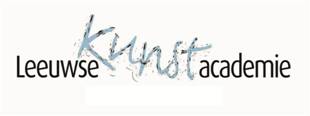 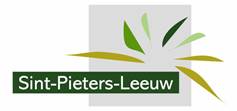 AFWEZIGHEIDDatum: ……………………….Naam leerling: ……………………….……..Datum van de les: ….…/………./……….Leerkracht: …………………….……………..Reden van afwezigheid:O Ziekte (geen doktersbriefje of attest)O Activiteit (geen attest) : …………………………………O Religieus feest: ………………………………………………O Familiale omstandigheid: ………………………………O Andere reden: ……………………………………………….Handtekening (ouder)………………………………………………